Figure S1. The SPATS2 correlated expression genes in LIHC. (A, B) Heatmaps of the top 50 genes positively and negatively correlated with SPATS2 in LIHC, respectively. Red represents positive correlation; blue represents negative correlation.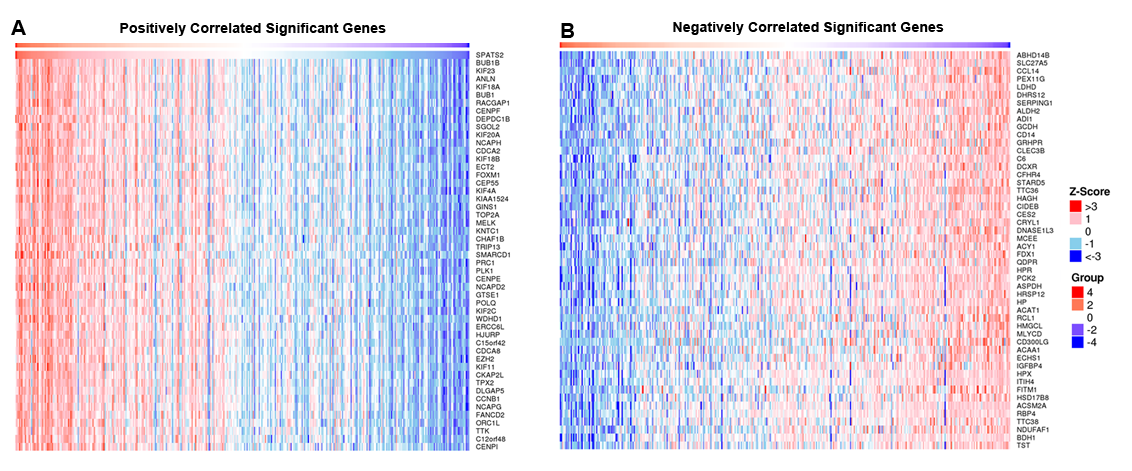 